Welcome to St. John's Episcopal Church,Sept. 8, 201316th Sunday after Pentecost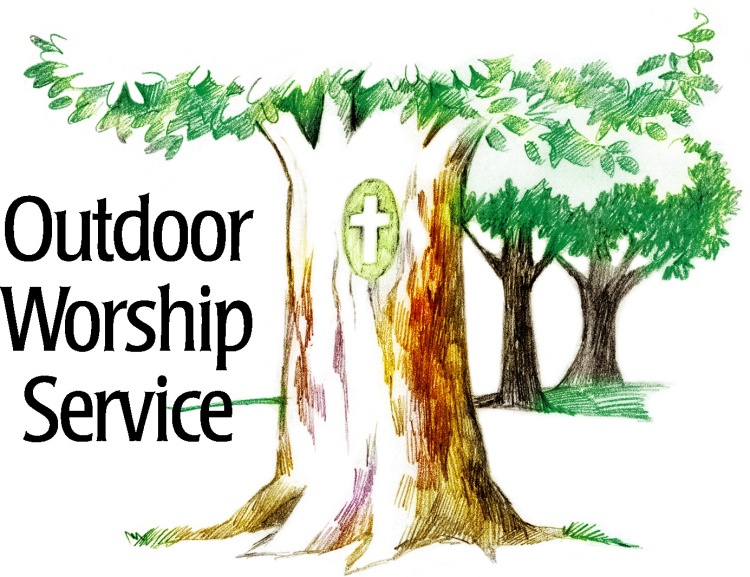 followed by Parish Picnic and pony rides for the kids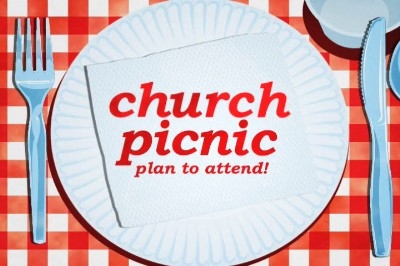 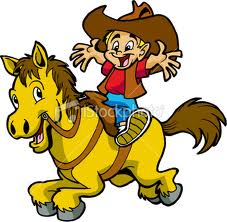 St. John’s Episcopal Church141 South Smalley St., Shawano, WIhttp://www.shawanoepiscopal.orgThe Rt. Rev. Russell Jacobus, BishopThe Rev. Mary S. Trainor, VicarChurch Phone 715-526-3686Vicar’s Phone 715-252-4816pastormaryt@gmail.comPastor Mary's Blog:  http://marytrainor.blogspot.com/Holy Eucharist: The Ministry of the WordBe blessed this morning through this worship, as we gather together in the beauty of creation praising the Lord.  Follow along in this service bulletin.  Words spoken together are printed in bold.  Hymns are included in the back of the bulletin. Please sing along!  All voices are needed.Prelude MusicOpening Hymn: "Morning has broken" (see song sheet in back of this Bulletin) please standPriest:  Blessed be God: Father, Son, and Holy Spirit.All:  And blessed be God's kingdom, now and forever. Amen.Priest:  Almighty God, to you all hearts are open, all desires known, and from you no secrets are hid; Cleanse the thoughts of our hearts by the inspiration of your Holy Spirit, that we may perfectly love you, and worthily magnify your holy Name; through Christ our Lord. All: Amen.Priest: The Lord be with you.All: And also with you.Priest: Let us pray.Grant us, O Lord, to trust in you with all our hearts; for, as you always resist the proud who confide in their own strength, so you never forsake those who make their boast of your mercy; through Jesus Christ our Lord, who lives and reigns with you and the Holy Spirit, one God, now and for ever. Amen.(please be seated)Old Testament LessonReader: A reading from the Prophet Jeremiah, chapter 18, verses 1-11    The word that came to Jeremiah from the LORD: "Come, go down to the potter's house, and there I will let you hear my words." So I went down to the potter's house, and there he was working at his wheel. The vessel he was making of clay was spoiled in the potter's hand, and he reworked it into another vessel, as seemed good to him.Then the word of the LORD came to me: Can I not do with you, O house of Israel, just as this potter has done? says the LORD. Just like the clay in the potter's hand, so are you in my hand, O house of Israel. At one moment I may declare concerning a nation or a kingdom, that I will pluck up and break down and destroy it, but if that nation, concerning which I have spoken, turns from its evil, I will change my mind about the disaster that I intended to bring on it. And at another moment I may declare concerning a nation or a kingdom that I will build and plant it, but if it does evil in my sight, not listening to my voice, then I will change my mind about the good that I had intended to do to it. Now, therefore, say to the people of Judah and the inhabitants of Jerusalem: Thus says the LORD: Look, I am a potter shaping evil against you and devising a plan against you. Turn now, all of you from your evil way, and amend your ways and your doings.Reader: The Word of the LordAll: Thanks be to GodReader: Let us all read Psalm 139:1-5, 12-17 together1LORD, you have searched me out and known me; *
you know my sitting down and my rising up;
you discern my thoughts from afar.2You trace my journeys and my resting-places *
and are acquainted with all my ways.3Indeed, there is not a word on my lips, *
but you, O LORD, know it altogether.4You press upon me behind and before *
and lay your hand upon me.5Such knowledge is too wonderful for me; *
it is so high that I cannot attain to it.12For you yourself created my inmost parts; *
you knit me together in my mother's womb.13I will thank you because I am marvelously made; *
your works are wonderful, and I know it well.14My body was not hidden from you, *
while I was being made in secret
and woven in the depths of the earth.15Your eyes beheld my limbs, yet unfinished in the womb;
all of them were written in your book; *
they were fashioned day by day,
when as yet there was none of them.16How deep I find your thoughts, O God! *
how great is the sum of them!17If I were to count them, they would be more in number than the sand; *
to count them all, my life span would need to be like yours.Reader:  A reading from the book of Philemon, verses 1-21Paul, a prisoner of Christ Jesus, and Timothy our brother,To Philemon our dear friend and co-worker, to Apphia our sister, to Archippus our fellow soldier, and to the church in your house: Grace to you and peace from God our Father and the Lord Jesus Christ.When I remember you in my prayers, I always thank my God because I hear of your love for all the saints and your faith toward the Lord Jesus. I pray that the sharing of your faith may become effective when you perceive all the good that we may do for Christ. I have indeed received much joy and encouragement from your love, because the hearts of the saints have been refreshed through you, my brother. For this reason, though I am bold enough in Christ to command you to do your duty, yet I would rather appeal to you on the basis of love-- and I, Paul, do this as an old man, and now also as a prisoner of Christ Jesus. I am appealing to you for my child, Onesimus, whose father I have become during my imprisonment. Formerly he was useless to you, but now he is indeed useful both to you and to me. I am sending him, that is, my own heart, back to you. I wanted to keep him with me, so that he might be of service to me in your place during my imprisonment for the gospel; but I preferred to do nothing without your consent, in order that your good deed might be voluntary and not something forced. Perhaps this is the reason he was separated from you for a while, so that you might have him back forever, no longer as a slave but more than a slave, a beloved brother-- especially to me but how much more to you, both in the flesh and in the Lord. So if you consider me your partner, welcome him as you would welcome me. If he has wronged you in any way, or owes you anything, charge that to my account. I, Paul, am writing this with my own hand: I will repay it. I say nothing about your owing me even your own self. Yes, brother, let me have this benefit from you in the Lord! Refresh my heart in Christ. Confident of your obedience, I am writing to you, knowing that you will do even more than I say.Reader: The Word of the LordAll: Thanks be to God(please stand)Priest:  The Holy Gospel of our Lord Jesus Christ according to Luke                      (14: 25-33)All:  Glory to you, O ChristNow large crowds were traveling with Jesus; and he turned and said to them, "Whoever comes to me and does not hate father and mother, wife and children, brothers and sisters, yes, and even life itself, cannot be my disciple. Whoever does not carry the cross and follow me cannot be my disciple. For which of you, intending to build a tower, does not first sit down and estimate the cost, to see whether he has enough to complete it? Otherwise, when he has laid a foundation and is not able to finish, all who see it will begin to ridicule him, saying, `This fellow began to build and was not able to finish.' Or what king, going out to wage war against another king, will not sit down first and consider whether he is able with ten thousand to oppose the one who comes against him with twenty thousand? If he cannot, then, while the other is still far away, he sends a delegation and asks for the terms of peace. So therefore, none of you can become my disciple if you do not give up all your possessions."Priest: The Gospel of the LordALL:  Praise to you, O ChristThe Sermon: The Rev. Mary S. Trainor        (please be seated)The Nicene Creed (please stand)We believe in one God, the Father, the Almighty, maker of heaven and earth,  of all that is, seen and unseen. We believe in one Lord, Jesus Christ,  the only Son of God, eternally begotten of the Father, God from God, Light from Light,  true God from true God, begotten, not made, of one Being with the Father. Through him all things were made.  For us and for our salvation he came down from heaven: by the power of the Holy Spirit he became incarnate from the Virgin Mary,and was made man. For our sake he was crucified under Pontius Pilate; he suffered death and was buried. On the third day he rose again in accordance with the Scriptures; he ascended into heavenand is seated at the right hand of the Father. He will come again in glory to judge the living and the dead, and his kingdom will have no end.We believe in the Holy Spirit, the Lord, the giver of life, who proceeds from the Father and the Son. With the Father and the Son he is worshiped and glorified. He has spoken through the Prophets. We believe in one holy catholic and apostolic Church. We acknowledge one baptism for the forgiveness of sins. We look for the resurrection of the dead, and the life of the world to come. Amen.(please remain standing)The Prayers of the People: Leader:  In peace, we pray to you, Lord God.  For all For all people in their daily life and work;
All:  For our families, friends, and neighbors, and for those who are alone.

Leader:  For this community, the nation, and the world;
All:  For all who work for justice, freedom, and peace.
Leader:  For the just and proper use of your creation;
All:  For the victims of hunger, fear, injustice, and oppression.
Leader:  For all who are in danger, sorrow, or any kind of trouble;
All:  For those who minister to the sick, the friendless, and the needy.
Leader:  For the peace and unity of the Church of God;
All:  For all who proclaim the Gospel, and all who seek the Truth.
Leader:  For  Katherine our Presiding Bishop, and Russell our Bishop, for Mary our priest, and 
for all bishops and other ministers;
All:  For all who serve God in his Church.
Leader:  For the special needs and concerns of this congregation.
The People may add their own prayers 
Leader:  Hear us, Lord;
All:  For your mercy is great.Leader:  We thank you, Lord, for all the blessings of this life.
The People may add their own thanksgivings
Leader:  We will exalt you, O God our King;
All: And praise your Name for ever and ever.
Leader:  We pray for all who have died, that they may have a place in your eternal kingdom.
The People may add their own prayers aloud here for loved ones who have died
Leader:  Lord, let your loving-kindness be upon them;
All:  Who put their trust in you.Priest:  We pray to you also for the forgiveness of our sins.    Silence may be kept.
All: Have mercy upon us, most merciful Father; in your compassion forgive us our sins,known and unknown, things done and left undone;and so uphold us by your Spirit that we may live and serve you in newness of life, to the honor and glory of your Name; through Jesus Christ our Lord. Amen.Priest:  Almighty God have mercy on you, forgive you all your sins through our Lord Jesus Christ, strengthen you in all goodness, and by the power of the Holy Spirit keep you in eternal life. Amen.Priest:  The peace of the Lord be always with you.All:  And also with you                        (Please greet each other, in the name of the Lord)
Offertory Hymn: "You Have Come Down to the Lakeshore" (see song sheet in back of this Bulletin)The Holy Communion(This is the "Wyoming Eucharistic Prayer," approved by Bishop Jacobus for special use today here at St. John's.  This liturgy was developed for use at the Chapel of the Transfiguration in Grand Teton National Park, Wyoming, where Rev. Trainor served early this summer.  This liturgy is from the Episcopal Diocese of Wyoming.)Priest: The Lord be with youAll: And also with youPriest: Lift up your hearts.All: We lift them to the Lord.Priest: Let us give thanks to the Lord our God.All:  It is right to give God thanks and praise.Priest:  We thank you, Creator God, that we live in a place where the glorious revelation of yourself is all around us.  The prairie bursts with song from wind and birds and waving grasses. The abundance of animals roaming freely reminds us of our own freedom, and the many ways you provide sustenance in your kingdom.  From the depths of the ocean floor you lifted your massive mountains and pointed them toward the heavens. We, like your Son, our Lord, are called to these high places to get away and rest in communion with you. We marvel as we wander through the stately pines and twirling aspens along the creeks, where trout dance on their tails above the rocks, and deer and elk sip from the water's edge; and we remember that you have given us the Living Water to quench our thirst. Our spirit is refreshed and our strength renewed.  We welcome the passing of seasons in broad circles of time, with anticipation of new things to come, and we recognize that same feeling of hope that encircles our faith. Our lives are lived between sunrises and sunsets and brilliant colors. But at night the limitless stars have a way of pushing back the boundaries of our lives and we dream of heaven and your wonder.  And with all these blessings of your creation around us, O God, we come together in communities on the prairie, by rivers and streams, on mountain tops, and in their shadows in the valley, to receive your Word, which has been sown in rich soil and grown into a fruitful crop in the Body of Christ.  And so we join with saints and angels in proclaiming your glory, as we say:All:  Holy, holy, holy Lord, God of power and might, Heaven and earth are full of your glory. Hosanna in the highest. Blessed is he who comes in the name of the Lord. Hosanna in the highest.Priest: As we gather to praise your name, we see your greatest glory, your Son our Savior, reflected in each other's faces and we know the magnitude of your love for us and ours for you.  On the night before he died for us, Jesus was at table with his friends. He took bread, gave thanks to you, broke it, and gave it to them, and said:  "Take, eat: This is my Body, which is given for you. Do this for the remembrance of me."  As supper was ending, Jesus took the cup of wine. Again, he gave thanks to you, gave it to them, and said: "Drink this, all of you: This is my Blood of the new Covenant, which is poured out for you and for all for the forgiveness of sins. Whenever you drink it, do this for the remembrance of me."  Now gathered at your table, O God of all creation, and remembering Christ, crucified and risen, who was and is and is to come, we offer to you our gifts of bread and wine, and ourselves, a living sacrifice.  Pour out your Spirit upon these gifts that they may be the Body and Blood of Christ.  Breath your Spirit over the whole earth and make us your new creation, the Body of Christ given for the world you have made. In the fullness of time bring us, with all your saints, from every tribe and language and people and nation, to feast at the banquet prepared from the foundation of the world.  Through Christ and with Christ and in Christ in the unity of the Holy Spirit, to you be honor, glory, and praise, for ever and ever.All:  Amen.Priest: And now, as our Savior Christ has taught us, we are bold to say:All: Our Father, who art in heaven, hallowed be thy Name, thy kingdom come, thy will be done, on earth as it is in heaven.  Give us this day our daily bread, and forgive us our trespasses, as we forgive those who trespass against us. And lead us not into temptation, but deliver us from evil.  For think is the kingdom, and the power, and the glory, forever and ever. Amen.The Breaking of the BreadPriest:  We break this bread to share in the Body of Christ.All: We who are many are one body, for we all share the one bread.Priest:  The gifts of God for the people of God.All baptized Christians are invited to come forward to receive Holy Communion.  The Bread will be placed in your hand.  Please drink from the Chalice of Wine when it is brought to you. If you prefer, leave the Bread in your palm and the Lay Eucharistic Minister will intinct the bread in the Wine for you, and place it on your tongue.  You may also receive the bread only and return to your seat.Communion Hymn: "Spirit Song" (see song sheet in back of this Bulletin)Post Communion PrayerPriest: Let us prayAll:  Most loving God, creator and redeemer, we give thanks for this foretaste of your glory. Through Christ, and with all your saints, we offer ourselves and our lives to your service. Send us out in the power of your Spirit, to stand with you in your world. We ask this through Jesus Christ, the servant, our friend and brother. Amen.BlessingPriest:  May our hearts feel the song of the meadowlark, our minds the clearness of the mountain air, and our souls the freedom of the soaring eagle. May our faith be renewed as the creek in spring, may we celebrate the saving redemption of the Cross in all its mysteries, may we always feel the love of the community of Christ. And may the blessing of God Almighty, Creator, Redeemer and Giver of Life, be upon you and remain with you for ever. Amen.Closing Hymn: "Open my eyes that I may see"  (see song sheet in back of this Bulletin)DismissalPriest:  Alleluia, alleluia. Go in peace to love and serve the Lord.All:  Thanks be to God. Alleluia, alleluia.+++++++++++++++++++++++++++++++++++++++++++++++++++++++++++++++++++++++++++++++++++++++++++++++++++++++++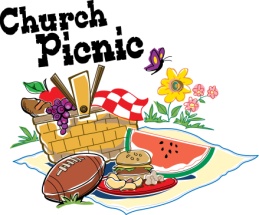 All are now invited to enjoy a delicious picnic lunch!+++++++++++++++++++++++++++++++++++++++++++++++++++++++++++++++++++++++++++++++++++++++++++++++++++++++++Free pony rides are available for children right after the service, until the afternoon. (many thanks to Art and Mary for making these pony rides possible)+++++++++++++++++++++++++++++++++++++++++++++++++++++++++++++++++++++++++++++++++++++++++++++++++++++++++This afternoon at 1:30, we will gather here again for the informal annual blessing of the Animals, in honor of the feast day of St. Francis. 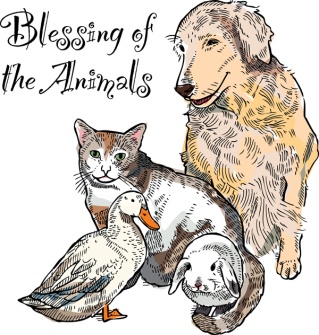 All pets (all different kinds of pets are welcome, on a leash or a container please) will receive a blessing, a treat, and a medal. Bring your friends -- come back for this fun event!  Yummy refreshments provided for the owners of the pets too!+++++++++++++++++++++++++++++++++++++++++++++++++++++++++++++++++++++++++++++++++++++++++++++++++++++++++If you are interested in learning more about St. John's or the Episcopal Church, please speak with the priest following the service.Sunday School for children of all ages begins next Sunday, Sept 15. Sunday School is held during the service in the Hall.Adult Discussion Group (open to all) occurs both at 11AM and at 6:30 PM in the Hall on Wednesdays.St. John's is a place that invites, involves, inspires, and instructs in Christ.+++++++++++++++++++++++++++++++++++++++++++++++++++++++++++++++++++++++++++++++++++++++++++++++++++++++++